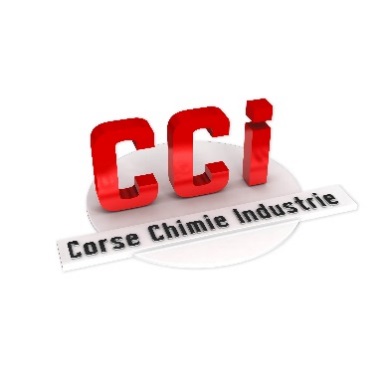                                                              AQUANOV                                                   DESINCRUSTANT, DETARTRANTPROPRIETESAQUANOV est un désincrustant, détartrant, très puissant pour nettoyer toutes les installations de lavage (brosses, machines, murs, vitres, sols)AQUANOV élimine saletés, calcaires en un instant MODE D’EMPLOIMachines, brosses : diluer à 1 sur 30Murs, sols : diluer à 1 sur 20Vitres : diluer à 1 sur 100Bien rincer à l’eau clairePour de plus amples renseignements, veuillez consulter notre service technique.PRECAUTIONS D’UTILISATIONPort de vêtements de sécurités (lunettes, gants,…) obligatoire, voir phrase de sécurité S36/37/39Ne pas appliquer sur le verre T : Toxique – C : Corrosif R 23/24/25 : Toxique par inhalation, par contact avec la peau et par ingestion – R35 : Provoque de graves brûlures – R37 : Irritant pour les voies respiratoires. S20 : ne pas manger et ne pas boire pendant l’utilisation – S23 : ne pas respirer les gaz, fumées, vapeurs, aérosols –S26 : en cas de contact avec les yeux, rincer immédiatement à l’eau – S36/37/39 : porter un vêtement de protection approprié, des gants et un appareil de protection des yeux/du visageSPECIFICATIONS TECHNIQUES Liquide de couleur rouge pH : 2Poids spécifique : 1.08 g/cm3Biodégradabilité : respecte les critères de biodégradabilité comme définis dans la réglementation (CE) no 648/2004